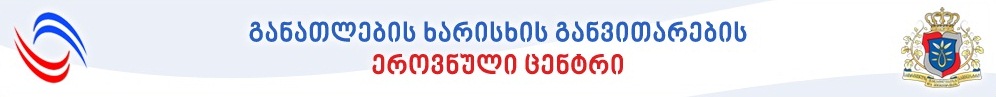 მულტიმედია ჟურნალისტიპროფესიული სტანდარტისსიპ განათლების ხარისხის განვითარების ეროვნული ცენტრი2017  წელიდასახელება (ქართულად): მულტიმედია ჟურნალისტიდასახელება (ინგლისურად): Multimedia Journalistპროფესიული სტანდარტის სარეგისტრაციო ნომერი:პროფესიული სტანდარტის შესაბამისი კოდი „დასაქმების საერთაშორისო სტანდარტული კლასიფიკატორის“ (ISCO-08) მიხედვით: 2642დასაქმების სფეროს აღწერა: მულტიმედია ჟურნალისტი პროფესიული სტანდარტისა და ეთიკის ნორმების დაცვით მოიპოვებს, გადაამუშავებს და გადასცემს ინფორმაციას ვიდეოს, აუდიო, ფოტოს, გრაფიკის, ტექსტის  ან მათ ერთობლიობის საშუალებით ბეჭდურ, სამაუწყებლო და  ონლაინმედიაში. სამუშაოს შესრულების ყველა ეტაპზე იყენებს მულტიპლატფორმულ მიდგომას. მულტიმედია ჟურნალისტის საქმიანობის მიზანია საზოგადოების ინფორმირება, პრობლემების გამოვლენა,  აქტუალური თემების დროული, სიღრმისეული, მიუკერძოებელი გაშუქება და ამ გზით ხელისუფლების სამივე შტოს ეფექტური კონტროლი და მონიტორინგი.სამუშაო გარემო და დასაქმების შესაძლებლობები: მულტიმედია ჟურნალისტის ძირითადი სამუშაო გარემოა ველი, საინფორმაციო ოთახი (ნიუსრუმი), სტუდია.  უწევს მუშაობა ნებისმიერ, მათ შორის ექსტრემალურ პირობებშიც (ომი, საგანგებო მდგომაროება, მასობრივი არეულობა, მიტინგები, საპროტესტო აქციები, ბუნებრივი კატაკლიზმები, კონფლიქტური ზონები, კრიმინალური შემთხვევის ადგილები, არჩევნები) ქვეყნის შიგნით და ქვეყნის გარეთ. მულტიმედია ჟურნალისტი შეიძლება დასაქმდეს სამაუწყებელო და ონლაინტელევიზიაში, რადიოში, გაზეთში, ონლაინ-გამოცემებში, ადგილობრივ და საერთაშორისო საინფორმაციო სააგენტოებში. შეუძლია იყოს თვითდასაქმებული (ფრილანსერი).აუცილებელი პროფესიული მოთხოვნები: სრული ზოგადი განათლებაპროფესიული მოვალეობები და ამოცანები:პიროვნული თვისებები:ცნობისმოყვარეობაკრეატიულობაკომუნიკაბელურობასითამამეგამბედაობაპრინციპულობამატერიალური რესურსი  ა) ინვენტარი, აღჭურვილობა:ვიდეოკამერამიკროფონიდიქტაფონიფოტოაპარატიყურსასმენებიტელეფონიაიპედიმეხსიერების ბარათიკომპიუტერიინტერნეტისმარტფონიტაბლეტი            ბ) მასალა, ნედლეული:კალამიბლოკნოტი სამომავლო ტენდენციები:ონლაინ და მონაცემეთა ჟურნალისტიკის სწრაფი განვითარება;სოციალური მედიის მონაწილეობის გაზრდა მოვლენებში;მოქალაქე ჟურნალისტის როლის გაზრდა;ცხოვრების ტემპის გაზრდა;აუდიტორიის ინფორმირებულობისა ინტერაქტიურობის გაზრდა;საინფორმაციო წყაროების რაოდენობისა და მათი გავრცელების ტემპის გაზრდა;ტექნიკისა და ტექნოლოგიების განვითარება;მრავალპროფილური ჟურნალისტიკის მიმართ ბაზარზე მოთხოვნის სწრაფი ზრდა.პროფესიული ცოდნა და უნარები:სტანდარტის მოქმედების ვადა: 5 წელი14. პროფესიული სტანდარტის  შემმუშავებელი  ჯგუფის წევრები:დასახელება:  მულტიმედია ჟურნალისტიშეფასების სტანდარტინაწილი 1. ზოგადი ინფორმაცია შეფასების სტანდარტი გამოიყენება ფორმალური განათლების ან/და  არაფორმალური განათლების ფარგლებში შეძენილი კომპეტენციების, ცოდნისა და უნარების აღიარების მიზნით. შეფასების სტანდარტი  განსაზღვრავს პროფესიულ სტანდარტში ასახული კომპეტენციების, ცოდნისა და უნარების    შეფასების ან/და დადასტურების აუცილებელ პირობებს:1. შესაფასებელ კომპეტენციებს, რომლებიც გამოხატულია  პროფესიული მოვალეობებსა და ამოცანებში;2. შესაფასებელი კომპეტენციების შეფასების კრიტერიუმებს, რომლებიც ასახავს  აუცილებელ  პროფესიულ ცოდნასა და  უნარებს;3. შესაფასებელი კომპეტენციების დადასტურების  შესაძლებლობებს;4. გამოცდის პროცესს და კომპონენტებს.შესაფასებელი კომპეტენციების დადასტურება შესაფასებელი კომპეტენციების დადასტურების გზები:ა) ფორმალური განათლების გზით მიღწეული სწავლის შედეგების აღიარება (ჩათვლა);ბ) არაფორმალური განათლების გზით მიღწეული კომპეტენციების დადასტურება (ნამდვილობის დადასტურება)  განათლების და მეცნიერების მინისტრის მიერ  დადგენილი წესით;გ) მიღწეული კომპეტენციების დადასტურება ამ დოკუმენტით დადგენილი პრინციპებით ჩატარებული გამოცდის გზით.ფორმალურ განათლებაში სტანდარტით გათვალისწინებული შეფასების პროცესის წარმართვასთან დაკავშირებული მოთხოვნები ასახულია სავალდებულო პროფესიულ მოდულებში.ფორმალურ განათლებაში მიღწეული სწავლის შედეგების აღიარების (ჩათვლის) პროცესიფორმალური განათლების გზით მიღწეული სწავლის შედეგების აღიარების (ჩათვლის) პროცესი მოიცავს მიღწეული სწავლის შედეგების აღიარებას (ჩათვლას) საძიებელი კვალიფიკაციის მიზნებისათვის ქვემოთ  მოცემული პრინციპების შესაბამისად:  ა) დასაშვებია მიღწეული სწავლის შედეგების აღიარება (ჩათვლა) ნებისმიერი კვალიფიკაციის ფარგლებში, თუ სწავლის შედეგები თავსებადია საძიებელ კვალიფიკაციასთან და მათი მიღწევა დადასტურებულია, რაც გამოიხატება საგანმანათლებლო პროგრამის ფარგლებში მიღებული დადებითი შეფასებით და შესაბამისი კრედიტის მინიჭებით;ბ) თავსებადობის დადგენისთვის, შინაარსობრივი შესწავლის მიზნით, ამღიარებელი  დაწესებულება ეყრდნობა პროფესიულ სტანდარტს ან/და პროფესიული საგანმანათლებლო პროგრამის ჩარჩო დოკუმენტს, რომლის საფუძველზეც არის შემუშავებული გავლილი პროფესიული საგანმანათლებლო პროგრამა ან პროგრამის კომპონენტი, არსებობის შემთხვევაში  - პროფესიულ საგანმანათლებლო პროგრამას ან/და სილაბუსებს, ან/და პროფესიული საგანმანათლებლო პროგრამების კატალოგს. ამღიარებელი დაწესებულება უფლებამოსილია აღიარების მიზნებისათვის  შესაფასებელ პირს მოსთხოვოს  გავლილი საგანმანათლებლო პროგრამის/სასწავლო კურსების პროგრამების (სილაბუსების) გამოთხოვა საგანმანათლებლო დაწესებულებებიდან და წარდგენა;გ) სწავლის შედეგების თავსებადობის განსაზღვრის მიზნით, აუცილებელი არაა მათი ფორმულირება იყოს იდენტური. თავსებადად ჩაითვლება სწავლის შედეგები, რომელთა ერთობლიობაც, შინაარსის თვალსაზრისით, ეროვნული საკვალიფიკაციო ჩარჩოს შესაბამისი საფეხურის აღმწერის გათვალისწინებით, შესაძლოა მიჩნეულ იქნას ანალოგიურად.ნაწილი 2. მითითებები  შესაფასებელი პირის ადა შემფასებლისათვის შეფასების დაწყებამდე გაეცანით: პროფესიულ სტანდარტსშეფასების ინსტრუმენტებსდაინტერესებული/შესაფასებელი პირის კომპეტენციების აღიარებასთან დაკავშირებულ შესაძლებლობებსშემფასებლის ჩანაწერების ფორმებსშეფასების პირობებსშეფასების წესებსშეფასების კრიტერიუმებსშეფასების პროცესში:პირადად დააკვირდით დავალებების შესრულების/შეფასების პროცესს;თითოეული შესაფასებელისათვის აწარმოეთ შეფასების ჩანაწერების ფორმები;თუ აუცილებელია, შესაფასებელს დაუსვით დამატებითი შეკითხვები დავალებასთან დაკავშირებით;შეაფასეთ თითოეული კრიტერიუმი.შეფასების დასრულებისას:შესაფასებელს მიეცით განმარტება შეფასებასთან დაკავშირებით;შეაჯამეთ შეფასების შედეგები;დაადასტურეთ შეფასების შედეგები ხელმოწერით;შეფასების ჩანაწერები გადაეცით სათანადოდ უფლებამოსილ პირს.ნაწილი 3. შეფასების პროცედურა მიღწეული კომპეტენციების  დადასტურებისთვის გამოცდის  ორგანიზების პროცესი და კომპონენტებიმიღწეული კომპეტენციების  დადასტურებისთვის გამოცდის ჩატარების პროცესი მოიცავს დასადასტურებელი კომპეტენციების შესაბამისად გამოკითხვისა და პრაქტიკული დავალების შესრულების ეტაპებს. მიუხედავად იმისა, დასტურდება თუ არა კვალიფიკაციით გათვალისწინებული კომპეტენციები, შეფასების სტანდარტის ნაწილი 1-ის „შესაფასებელი კომპეტენციების დადასტურება“ „ა“ და „ბ“ პუნქტებით გათვალისწინებული შესაძლებლობებით,  შეფასების პროცესი მოიცავს  სავალდებულო კომპონენტს (გამოცდას), რომლის შეფასება შესაბამისი კვალიფიკაციის მინიჭების წინაპირობაა.ქვემოთ მოცემულია გამოკითხვისა და პრაქტიკულ დავალებაზე დაკვირვების პროცესის მოთხოვნები, ასევე, შეფასების სავალდებულო კომპონენტები.ნაწილი 5. პრაქტიკული დავალების/დავალებები  შესრულების/შეფასების კრიტერიუმების მითითებებით:პრაქტიკული დავალების შესრულებაზე დაკვირვება.საგამოცდო გარემო:შესაფასებელი პირის შეფასება ხორციელდება პრაქტიკული დავალებების სახით.საგამოცდო პროცესის მონიტორინგი: საგამოცდო პროცესის მონიტორინგს ახორციელებს შემფასებელი/შემფასებლები (ნეიტრალური კომისია) წინასწარი დადგენილი წესისა და პროცედურების დაცვით.მოპოვებული მტკიცებულებები:მტკიცებულებები უზრუნველყოფილია  შემფასებლის მიერ შევსებული ჩანაწერების ფორმით.საგამოცდო პრაქტიკული დავალებების ჩამონათვალი:დასადასტურებელი კომპეტენციების შესაბამისად სტუდენტმა უნდა შეასრულოს  დავალება: რომლებიც შეიძლება  მოიცავდეს შემდეგს: ა) საინფორმაციო წყაროებთან მუშაობა და სტატისტიკური მონაცემების ანალიზი;ბ) აუდიო/ვიდეოტექნიკური საშუალების გამოყენება;გ) მულტიმედიური პროდუქტის შექმნა და მონაცემთა ვიზუალიზაცია;დ) ინტერვიუს მომზადება;ე)  ინტერნეტში უსაფრთხოდ მუშაობა. გაითვალისწინეთ:შესაფასებელი პირის მიერ  შესრულებული სამუშაოს წარმოებისას ეკონომიური, ხარისხის უზრუნველყოფის, გარემოს დაცვის, სამართლებრივი, უსაფრთხოების წესების დაცვის, ჰიგიენის დაცვის მიდგომების,   სამუშაოს შესრულების თანამიმდევრობის შეფასება ზემოთ ჩამოთვლილ დავალებებზე დაკვირვების თანამდევი პროცესია და მასზე დამატებითი დროის გამოყოფა არაა რეკომენდებული;შემფასებლის მიერ დამატებითი კითხვების დასმის შემთხვევაში შესაფასებელი პირი პასუხობს მათ და საჭიროებისამებრ მოჰყავს  საკუთარი ქმედების/გადაწყვეტილების  შესაბამისი არგუმენტები; სავალდებულო კომპონენტის (გამოცდის) საკითხების შერჩევა ზემოთ მოცემული საკითხებიდან შემფასებლის პრეროგატივაა.ნაწილი 6. საჭიროების შემთხვევაში  დამატებითი ინფორმაცია  შემფასებლის ჩანაწერების ფორმები     შესაფასებელი პირის სახელი, გვარი:     შეფასების თარიღი:     შეფასების ადგილი:     შემფასებლის სახელი, გვარი:შედეგი: დადასტურდა ------/ არ დადასტურდა ----------შემფასებლის კომენტარი:დადასტურება: №პროფესიული მოვალეობაპროფესიული ამოცანა1ინფორმაციის მოპოვებამოიძიებს წყაროებს1.2   ახდენს წყაროსთან კომუნიკაციას1.3   ადგენს წყაროს/წყაროების სანდოობას1.4   ადგენს წყაროს მოტივებს 1.5   მოიპოვებს წყაროსგან ინფორმაციას1.6   უთანხმდება წყაროს ინფორმაციის გამოყენების    პირობებზე რედაქციასთან მოლაპარაკებით1.7   ადგენს წყაროსგან მიღებული ინფორმაციის სიზუსტეს1.8   მოიპოვებს ინფორმაციას ოფიციალური წყაროებიდან1.9   მოიპოვებს ინფორმაციას მედიიდან და სოციალური ქსელებიდან1.10 მოიპოვებს ინფორმაციას ველზე2თემის დამუშავება განსაზღვრავს თემას და მიმართულებას რედაქციასთან ერთად დამატებით იკვლევს ინფორმაციას თემის შესახებ  ქმნის წინასწარ სცენარს ამყარებს კომუნიკაციას თემის შესაბამის რესპონდენტებთან განსაზღვრას ვიზუალურ მასალას, დროსა და ადგილს (ლოკაციას)განიხილავს თემას სამუშაო ჯგუფთან ერთად 3სამუშაოს შინაარსობრივი და ტექნიკური დაგეგმვა მონაწილეობს საინფორმაციო პრიორიტეტების განსაზღვრაში ახდენს მოკლე და გრძელვადიან დაგეგმვას არჩევს მედიაპროდუქტის ფორმებსარჩევს პროდუქტის შექმნისთვის საჭირო      ტექნიკურ საშუალებებსგეგმავს ლოგისტიკასორგანიზებას უკეთებს ტრანსპორტირებასმართავს ადამიანურ რესურსებსუზრუნველყოფს აუდიტორიასთან უკუკავშირს4მედიაპროდუქტის შექმნაიღებს კადრებსწერს ხმასიღებს ფოტოებსამზადებს ტექსტსქმნის მონაცემთა ვიზუალიზაციასემზადება ინტერვიუს ასაღებადიღებს ინტერვიუსმუშაობს კამერასთანამზადებს ფოტორეპორტაჟსმუშაობს პირდაპირ ეთერშიათავსებს მასალას ვებგვერდზეამზადებს სატელევიზიო სიუჟეტის სცენარსამზადებს რადიოსიუჟეტსამონტაჟებსმუშაობს არქივზე5პროფესიული და ეთიკური სტანდარტის დაცვამუშაობს გუნდურადმუშაობს სტრესულ და ექსტრემალურ სიტუაციებშიიცავს ინფორმაციის ჯეროვან სიზუსტესიცავს საავტორო უფლებებს და პლაგიატთან დაკავშირებულ წესებსიცავს საკანონმდებლო და ნორმატიულ აქტებში მედიისთვის განსაზღვრულ რეგულაციებსიცავს მიუკერძოებლობის, კეთილსინდისიერების და სამართლიანობის პრინციპსაცნობიერებს მედიის როლს დანაშაულის, საზოგადოებრივ არეულობისა და ანტისოციალური ქმედების წახალისებაშიხელს უწყობს ტოლერანტული და არადისკრიმინაციული ღირებულებების დამკვიდრებასიცავს არასრულწლოვნის უფლებებს6პროფესიულ განვითარებაზე ზრუნვაიღრმავებს პროფესიულ ცოდნასეცნობა პროფესიულ სიახლეებსზრუნავს ზოგადი განათლების გაღრმავებაზეზრუნავს ტექნიკური უნარების გაუმჯობესებაზეეცნობა თანამედროვე საერთაშორისო ტენდენციებსეცნობა ტექნიკურ სიახლეებს№მოვალეობაპროფესიული ცოდნაპროფესიული უნარებიინფორმაციის მოპოვებაიცის: წყაროების მოძიების გზები წყაროებთან მუშაობის გზებიინფორმაციის გამოთხოვის წესები სტატისტიკური მონაცემების წაკითხვის ხერხები მიმდინარე მოვლენების შესახებ ინფორმაციის მოძიების გზებიინტერნეტში ინფორმაციის წყაროები და მოძიების მეთოდები უხცო ენაზე კითხვის, წერის ლაპარაკის და მოსმენის სტრატეგიებიწყაროს შესახებ ინფორმაციის მოპოვების გზებიეფექტური კომუნიკაციის ხერხებიეთიკის კოდექსიოფიციალური მიმოწერის სტანდარტებიწყაროს გადამოწმების ხერხები ოფიციალურ ბაზებსა და სოციალურ ქსელებში ინფორმაციის მოძიების ხერხები არქივთან მუშაობის წესებიმიმდინარე მოვლენების კონტექსტი ინტერვიუირების ხერხებიიცის ინტერნეტტექნოლოგიების გამოყენებავიდეო, ფოტო აუდიო და ტექსტური ფაილების მიღების და კონვერტირების ხერხები მიღებული მასალის შენახვის ხერხები მიღებული მასალის რედაქციამდე ოპერატიულად მიტანის ხერხებითანამედროვე ტექნოლოგიების გამოყენებაკონკრეტული რედაქციის შინაგანაწესიადგილობრივი და საერთაშორისო პროფესიული სტანდარტებიშესაბამისი საკანონმდებლო რეგულაციები ან მათი მოძიების ხერხები ადგილობრივი და საერთაშორისო პრაქტიკა ან მისი მოძიების ხერხებიპროფესიული ეთიკის ნორმებიიცის ინფორმაციის გადამოწმების ხერხები რა არის საჯარო ინფორმაცია საჯარო ინფორმაციის გამოთხოვის წესებისტატისტიკური მონაცემების წაკითხვისა და გაანალიზების მეთოდებიინფორმაციის გადახარისხების წესები საჯარო ღონისძიებებზე მუშაობის სპეციფიკაკითხვის შერჩევის და დასმის ტექნიკა შესაბამისი ტექნიკური საშუალებების გამოყენებამოპოვებული ინფორმაციის შენახვის ხერხებიინფორმაციის ღირებულების განსაზღვრის წესებისოციალურ ქსელებში ინფორმაციის მოძიების ხერხებისანდო და არასანდო წყაროების ერთმანეთისგან გამიჯვნის ხერხებიინტერნეტში უსაფრთხოდ მუშაობის წესებისაავტორო უფლებების დაცვის რეგულაციებიინტერნეტიდან მოპოვებული მასალის საჭირო ფორმატში გადაყვანისა და შენახვის წესებიშესაბამისი ტექნიკური საშუალებების გამოყენებაადამიანური და მატერიალური რესურსების მართვის წესებიდროის მართვის წესებიპირველადი სამედიცინო დახმარების აღმოჩენის წესებირუკის კითხვის წესებისაომარი მოქმედებების/ მასობრივი არეულობების/მანიფესტაციის/ბუნებრივი კატაკლიზმების /ეპიდემიების დროს ქცევის წესებისაომარი მოქმედებების/ მასობრივი არეულობების, მანიფესტაციის/ეპიდემიების შესაბამისი საკანონმდებლო და ნორმატიული აქტები საომარი მოქმედებების/ მასობრივი არეულობების/მანიფესტაციის/ეპიდემიების დროს შესაბამისი აღჭურვილობის გამოყენების წესებისაევაკუაციო გეგმის წაკითხვის წესებიშეუძლია: სტატისტიკური მონაცემების და ინფორმაციის დამუშავება ინფორმაციის გამოთხოვა ადამიანების ნდობის მოპოვება სტატისტიკური მონაცემების ანალიზი მიმდინარე მოვლენების კონტექსტის გაანალიზებაინტერნეტში ინფორმაციის მოძიებაუცხო ენებზე ინფორმაციის მოძიებაწყაროს შესახებ ინფორმაციის მოპოვებაეფექტური კომუნიკაციის დამყარებაეთიკის კოდექსის დაცვით მუშაობაოფიციალური მიმოწერის წარმოებაოფიციალურ ბაზებსა და სოციალურ ქსელებში ინფორმაციის მოძიება არქივთან მუშაობამიმდინარე მოვლენების კონტექსტის ანალიზი სწორი კითხვების დასმაინტერვიუს აღებაინტერნეტსივრცეში მასალის ატვირთვა და ჩამორტვირთვამასალის რედაქციისთვის სასურველ ფორმატში მიღება და კონვერტირებამის ხელთ არსებული ტექნიკური საშუალებით (მობილური ტელეფონი, კომპიუტერი, ფოტოაპარატი, დიქტოფონი, სატელიტური თეფში, შიდა ქსელი) რედაქციამდე მიტანაარსებული მასალის რედაქციამდე მიტანისთვის ადამიანური რესურსის მართვა დროის მართვაინფორმაციის ღირებულებისა და საზოგადოებრივი ინტერესის განსაზღვრაპროფესიული სტანდარტების შესაბამისად მოქმედებაკანონმდებლობის პრაქტიკაში გამოყენებაგუნდური მუშაობაინფორმაციის გადამოწმება უცხო ენებზე წერა, კითხვა და საუბარიოფიციალური ინფორმაციის გამოთხოვასტატისტიკური ინფორმაციის დამუშავებაინფორმაციის ღირებულების შეფასებაინფორმაციის ანალიზი და დახარისხებაადეკვატური კითხვების დასმა და თემის სიღრმისეულად გარკვევაკონკურენტულ გარემოში მუშაობაკრიტიკულად მიუდგეს მიღებულ ინფორმაციასშესაბამისი ტექნიკური საშუალებების გამოყენებაინფორმაციის დახარისხება და ჩანიშვნათემის დამუშავებაიცის: ინფორმაციის ღირებულების განსაზღვრის წესებიიცის აუდიოვიზუალური თხრობის წესებიდროის მართვის წესებირედაქციისთვის თემის ეფექტური ვერბალური პრეზენტაციის ხერხებისოციალურ ქსელებში ინფორმაციის მოძიების ხერხებისანდო და არასანდო წყაროების ერთმანეთისგან გამიჯვნის ხერხებიინტერნეტში უსაფრთხოდ მუშაობის წესებისაავტორო უფლებების დაცვის რეგულაციებიმოპოვებული მასალის საჭირო ფორმატში გადაყვანისა და შენახვის წესებიმონაცემთა ანალიზის წესებიუცხო ენაზე კითხვის,  წერის, მოსმენის და ლაპარაკის სტრატეგიებიინფორმაციის ღირებულების კრიტერიუმებიარქივთან მუშაობის წესებისცენარის წერის მეთოდებირეპოსნდენტის შესახებ დამატებითი ინფორმაციის მოძიების გზები: ინტერნეტის, სოციალური ქსელების, ტელეფონის, ცნობათა ბიუროების, ქონებრივი დეკლარაციების, ელექტრონული ფოსტის, საჯარო რეესტრის მონაცემების, არქივის, სატელეფონო ბაზის, პირადი კონტაქტების გამოყენებითადამიანებთან ეფექტური კომუნიკაციის მეთოდებიწინასწარი ინტერვიუს ჩატარების ხერხებიგეოგრაფიატექნიკური საშუალებების გამოყენების ხერხებიადამიანური რესურსის მართვის წესებიგუნდური მუშაობის პრინციპებიშეუძლია: ინფორმაციის ღირებულების განსაზღვრააუდიოვიზუალური თხრობადროის ეფექტურად მართვარედაქციისთვის თემის ეფექტური ვერბალური პრეზენტაციაგუნდური მუშაობასოციალურ ქსელებში ინფორმაციის მოძიება სანდო და არასანდო წყაროების ერთმანეთისგან გამიჯვნაინტერნეტში უსაფრთხოდ მუშაობა მოპოვებული მასალის საჭირო ფორმატში გადაყვანა და შენახვა მონაცემთა ანალიზი ინფორმაციის ღირებულების მნიშვნელობის შეფასებაარქივთან ეფექტური მუშაობასცენარის წერაეფექტური კომუნიკაციაწინასწარი ინტერვიუს ჩატარებაადამიანური რესურსების მართვასივრცეში ეფექტურად ორიენტირებაადამიანების მოტივირებაპასუხისმგებლობის აღება და განაწილება კომპეტენციის მიხედვითსამუშაოს შინაარსობრივი და ტექნიკური დაგეგმვაიცის: ინფორმაციის ღირებულების განსაზღვრის წესებიროგორ მოიპოვოს ინფორმაცია აუდიტორიის მოთხოვნების შესახებსაინფორმაციო თანმიმდევრობის განსაზღვრის ხერხებისაინფორმაციო თანმიმდევრობის მრავალფეროვნებისა და დინამიკის მიღწევის ხერხებიადამიანური რესურსების მართვის ხერხებიდროის მართვის ხერხებიროგორ შეინარჩუნოს და გაამრავალფეროვნოს წყაროებიროგორ დაგეგმოს სამუშაო მოკლევადიანადროგორ დაგეგმოს სამუშაო გრძელვადიანადმიმდინარე ამბების და მათი კონტექსტების განსაზღვრის გზებიმულტიმედია პროდუქტის ფორმებიაუდიოვიზუალური თხრობის წესებიტექნიკური აღჭურვილობის შესაძლებლობები და სპეციფიკატექნიკური აღჭურვილობის საერთაშორისო ტენდენციებიალტერნატიული რესურსის მოპოვების ხერხებიაუდიო, ვიდეო და ფოტო-მასალის მიღების და გამოყენების წესებიგეოგრაფიაეფექტური კომუნიკაციის დამყარების წესებიადამიანური რესურსების მართვის მეთოდებიფინანსების მართვის მეთოდებიოფიციალურ უწყებებში აკრედიტაციის მოპოვების წესებისაერთაშორისო ორგანიზაციებისა და ღონისძიებების შესახებ ინფორმაციის მოპოვების ხერხები საერთაშორისო ორგანიზაციებისა და ღონისძიებებისთვის აკრედიტაციის მოპოვების ხერხებიუხცო ენაზე კითხვის,  წერის, მოსმენის და ლაპარაკის სტრატეგიებიინტერნეტის გამოყენების წესებიმივლინების დაგეგმვის წესებისატრანსპორტო საშუალებების შესაძლებლობები და სპეციფიკააუდიო, ვიდეო და ფოტო მასალის მიღების და გამოყენების წესებისატრასპორტო საშუალების მართვის წესებიადამიანური რესურსის შეფასების კრიტერიუმებიგუნდური მუშაობის პრინციპები სოციალური ქსელების გამოყენების  და მართვის წესებისაზოგადოებრივი აზრის გამოკითხვების, რეიტინგების ანალიზის და მათზე ადეკვატური რეაგირების გზებივებგვერდის მართვის სპეციფიკაჟურნალისტური ეთიკის სტანდარტებიაუდიტორიასთან კომუნიკაციის ხერხებიბლოგზე წერის  და მისი მართვის სპეციფიკაშეუძლია:ინფორმაციის ღირებულების განსაზღვრასაინფორმაციო პრიორიტეტების განსაზღვრა თემის მნიშვნელობისა და აუდიტორიის მოთხოვნების მიხედვითსაინფორმაციო თანმიმდევრობის განსაზღვრა საინფორმაციო თანმიმდევრობის მრავალფეროვნებისა და დინამიკის მიღწევა ადამიანური რესურსების ეფექტურად მართვაეფექტური კომუნიკაცია ანალიტიკური და კრიტიკული აზროვნება ინფორმაციის დახარისხება და შენახვაწყაროების გაფილტვრა, შენარჩუნება, გამრავალფეროვნებამოკლევადიანი და გრძელვადიანი გეგმების დასახვა და შესრულებამიმდინარე მოვლენების კონტექსტის განსაზღვრაშინაარსიდან და ინფორმაციის ღირებულებიდან გამომდინარე, შეარჩიოს პროდუქტის ადეკვატური ფორმატექნიკური აღჭურვილობის  შერჩევა, შესაძლებლობებისა და სპეციფიკის გათვალისწინებითაუდიო, ვიდეო და ფოტო-მასალის მიღება და გამოყენებატექნიკური საშუალებების შერჩევა გეოგრაფიული პირობების მიხედვითფინანსების მართვაოფიციალურ უწყებებში აკრედიტაციის მოპოვებასაერთაშორისო ორგანიზაციებისა და ღონისძიებების შესახებ ინფორმაციის მოპოვება საერთაშორისო ორგანიზაციებისა და ღონისძიებებისთვის აკრედიტაციის მოპოვებაშეუძლია  უცხო ენაზე წერა, კითხვა და საუბარიინტერნეტის გამოყენებამივლინების დაგეგმვასივრცეში სწრაფი ორიენტირებასატრანსპორტო საშუალებების მართვა ტრანსპორტის შერჩევისას გეოგრაფიული მდებარეობის გათვალისწინებაპრიორიტეტების სწორად განსაზღვრაშეუძლია გუნდური მუშაობაშეუძლია ადამიანების მოტივირებაშეუძლია კრიტიკული სიტუაციების განმუხტვაშეუძლია მშვიდი და კეთილგანწყობილი სამუშაო გარემოს შექმნაშეუძლია ეფექტური გადაწყვეტილებების სწრაფად მიღებაშეუძლია სოციალური ქსელების გამოყენება და მართვაშეუძლია საზოგადოებრივი აზრის გამოკითხვებისა და რეიტინგების ანალიზი და მათზე ადეკვატური რეაგირება ვებგვერდის მართვა ჟურნალისტური ეთიკის სტანდარტებით მოქმედებააუდიტორიასთან ეფექტური კომუნიკაცია ეთიკის ნორმებისა და აუდიტორიის ინტერესის დაბალანსება კომპანიის სტანდარტის გათვალისწინებითბლოგზე წერა და მისი მართვამედიაპროდუქტის შექმნაიცის: ვიდეოგადაღების წესებიფოკუსის გასწორების ხერხითეთრი ბალანსის გასწორების წესებირაკურსის შერჩევის წესებიკადრის კომპოზიციის სტანდარტებიხარისხიანი ხმის მიღების ტექნიკამონტაჟურად გადაღების პრინციპიშტატივის გამოყენების ხერხებისწორი განათების უზრუნველყოფების წესებიმისი ორგანიზაციის ვიდეოგადაღების სტანდარტებითანამედროვე ტექნოლოგიებთან მუშაობის ხერხებიაუდიოჩაწერის ხერხები და წესებიაუდიოჩაწერისთვის აუცილებელი ტექნიკური საშუალებების გამოყენებანატურალური ხმებითა და ინტერვიუებით თხრობის ხერხებიაპარატურის მახასიათებლებიაპარატის მოხმარების წესებიობიექტივების კლასიფიკაციადიაფრაგმის შერჩევის წესიმოძრავი ობიექტების გადაღების შემთხვევაში საკეტის სიჩქარის შერჩევის წესირა გავლენას ახდენს მატრიცის მგრძნობელობა გამოსახულებაზებუნებრივ და ხელოვნურ სინათლეზე მუშაობის სპეციფიკაგადასაღებ ობიექტთან მუშაობის სპეციფიკასრულყოფილი კომპოზიციის შექმნის კანონებიგანათების ტიპები და მოხმარების წესიდროის ეფექტურად მართვის წესებიტექსტის ორგანიზების საბაზისო წესებიქართული ენის ნორმები და მართლწერის წესები პუნქტუაციის ჩათვლითამბის მიმდინარეობის და კონტექსტის გაგების მეთოდებიმიმდინარე, პირდაპირ და ირიბად დაკავშირებული ამბების მოძიების წესებიძირითად პოლიტიკურ და სოციალურ კონტექსტების გაგების მეთოდებილაკონიურად საუბრის ტექნიკადოკუმენტებისა და სტატისტიკური მონაცემების მოძიების და გამოთხოვის ხერხებიდოკუმენტებისა და სტატისტიკური მონაცემების წაკითხვისა და დამუშავების მეთოდებიინფორმაციის ღირებულების განსაზღვრის წესებიმონაცემთა ვიზუალიზაციის ფორმებიმონაცემთა ვიზუალიზაციის ტექნიკური შესრულების ხერხებიმონაცემთა ვიზუალიზაციის თანამედროვე ტენდენციებირეპოსნდენტის შესახებ დამატებითი ინფორმაციის მოძიების გზები: ინტერნეტის, სოციალური ქსელების, ტელეფონის, ცნობათა ბიუროების, ქონებრივი დეკლარაციების, ელექტრონული ფოსტის, საჯარო რეესტრის მონაცემების, არქივის, სატელეფონო ბაზის, პირადი კონტაქტების გამოყენებითადამიანებთან ეფექტური კომუნიკაციის მეთოდებიწინასწარი ინტერვიუს ჩატარების ხერხებითეთრი ბალანსის გასწორების წესებირაკურსის შერჩევის წესებიკადრის კომპოზიციის სტანდარტებიხარისხიანი ხმის მიღების ტექნიკაკითხვის შერჩევისა და დასმის ტექნიკაშესაბამისი ტექნიკური საშუალებების გამოყენების წესებიმოპოვებული ინფორმაციის შენახვის ხერხებისწორი განათების უზრუნველყოფის წესებითანამედროვე ტექნოლოგიებთან მუშაობის წესები ჟურნალისტის პროფესიული სტანდარტიამბის გადმოცემის წესებისთენდაფის ჩაწერის ხერხები და წესებიპირდაპირი ეთერის სპეციფიკასატელევიზიო მეტყველების სპეციფიკასატელევიზიო იმიჯის სპეციფიკაწამყვანის ტექსტის მომზადების სპეციფიკაკომპიუტერთან მუშაობის წესებისაქაღალდეების შექმნა კომპიუტერშისაუკეთეოს ფოტოების მახასიათებლებიფოტოების დამუშავება სპეციალურ პროგრამებშივებ გვერდზე განთავსების ხერხებიტექსტის ორგანიზების საბაზისო წესებიმასალის რედაქციისთვის მიწოდების ხერხები პირდაპირი ჩართვის აპარატის და ინტერნეტში ატვირთვის გზითიცის წამყვანის ტექსტის მომზადების სპეციფიკადროის მართვატექსტის ვებ გვერდზე განთავსების წესებიმულტიმედიის მასალის ვებ გვერდზე განთავსების წესებიმულტიმედია მასალის შერჩევს წესები ვების მოთხოვნების და ტექსტის შესაბამისადსურათის, ვიდეოს და სხვა მასალის ზომებთან და ფორმატებთან დაკავშირებული დაცვის წესებივებ გვერდზე განთავსებული მასალაში აღმოჩენილი ხარვეზების გასწორების ხერხებივებ გვერდზე განთავსებული მასალისთვის მიმზიდველობის შექმნის ხერხებიაუდიოვიზუალური თხრობის ხერხები ტექსტის წერის ხერხებითემის ფოკუსის განსაზღვრის ხერხებიდამატებითი მასალის გამოყენების ხერხებიქრონომეტრაჟის დათვლის ხერხებიბუნებრივი ხმაურის ეფექტურად გამოყენების წესებიაუდიო თხრობის ხერხები ტექსტის წერის ხერხებითემის ფოკუსის განსაზღვრის ხერხებიდამატებითი მასალის გამოყენების ხერხებისაეთერო მეტყველების სპეციფიკაქრონომეტრაჟის დათვლის ხერხებიდიქტოფონისა და რადიომიკროფონის გამოყენებახმის დამონტაჟების პროგრამებიმასალის შეგორების წესებიმასალის გაშიფვრის წესებიტაიმ კოდების მონიშვნის წესებიინტერვიუს საჭირო მონაკვეთის მოჭრის წესებიხარისხიანი და მნიშნელოვანი აუდიო და ვიდეო მასალის გამორჩევის მეთოდებირედაქციის ტექნიკური სტანდარტებისამონტაჟო პროგრამებიდროის ეფექტური მართვის წესებიაუდიო-ვიზუალური თხრობის სპეციფიკახმებისა და ბუნებრივი ხმაურის გამოყენების წესებისატელევიზიო მეტყველების სპეციფიკაროგორ გაარჩიოს ერთმანეთისგან სამომავლოდ ღირებული და ნაკლებად მნიშვნელოვანი მასალასამონტაჟო პროგრამებთან მუშაობასაარქივო პროგრამებთან მუშაობასაძიებო სიტყვების (თეგების) შერჩევის ტექნიკაარქივში მასალის ეფექტურად მოძიების ხერხებიალტერნატიულ წყაროებში ინტერნეტში, პირად არქივში, მედიათეკებში, ბიბლიოთეკებსა და, სამეცნიერო კატალოგებში მასალის მოძიების ხერხებიშეუძლია: ხარისხიანი გადაღების უზრუნველყოფაგადასაღები ველის კონტროლიგადასაღებ მოედანზე პრიორიტეტების განსაზღვრაამოცანის შემოქმედებითად შესრულებაეფექტური კომუნიკაციადროის მართვაგუნდურად მუშაობაპასუხისმგებლობის აღებააუდიოჩაწერახარისხიანი ხმის მიღებააუდიო-ჩაწერისთვის აუცილებელი ტექნიკური საშუალებების გამოყენებანატურალური ხმებითა და ინტერვიუებით თხრობა თანამედროვე ტექნოლოგიებთან მუშაობააპარატურის მოხმარებაობიექტივის სწორად შერჩევაგადასაღების რაკურსის, შესაბამისი განათების, სასურველი ბალანსისა და ექსპოზიციის შერჩევასაკონტროლო ფოტოების გადაღებაოპერატიულად მუშაობასრულყოფილი კომპოზიციის შექმნამნიშვნელოვანი და უმნიშვნელო ამბის ერთმანეთისგან გარჩევაამბავში მნიშვნელოვანი და უმნიშვნელო დეტალების განსხვავებაარსებითი აქცენტების დასმალოგიკური, მწყობრი ტექსტის დაწერატექსტის ოპერატიულად დაწერალაკონიურად თხრობაკრიტიკულად მიუდგეს საკუთარ ტექსტსდასვას დამატებითი კითხვები იზრუნოს ტექსტის გაუმჯობესებაზე მონაცემების კრეატიული ფორმით გადმოცემაინფორმაციის ღირებულების განსაზღვრასტატისტიკური მონაცემებისა და დოკუმენტების კითხვა და დამუშავებადოკუმენტების და სტატისტიკურ მონაცემების მოძიება და გამოთხოვაშეუძლია გრაფიკულ სივრცეში მოაქციოს მოვლენა და მისი კონტექსტი -ფოტოების, ანიმაციური ვიდეოს, ციფრების, დიაგრამების, გრაფიკის, ინფოგრაფიკის და ტექსტის საშუალებით შეუძლია მონაცემთა ვიზუალიზაციის ტექნიკურად შესრულებაშეუძლია მონაცემთა ვიზუალიზაციის თანამედროვე ტენდენციების მოძიებაშეუძლია ეფექტური კომუნიკაციაშეუძლია ინფორმაციის ღირებულების შეფასებაშეუძლია მოვლენათა არსებული კონტექსტის ანალიზიშეუძლია ინფორმაციის ანალიზი და დახარისხებაშეუძლია შესაბამისი ლოკაციის შერჩევაშეუძლია შესაბამისი ტექნიკის შერჩევაშეუძლია ტექნიკური გამართულობის უზრუნველყოფაშეუძლია კადრის, რაკურსისა და ხედის სწორად შერჩევაშეუძლია ხმის ხარისხიანად ჩაწერის უზრუნველყოფაშეუძლია ადეკვატური კითხვების დასმა და თემის სიღრმისეულად გარკვევაშეუძლია მწვავე, ზოგჯერ რესპონდენტისთვის უსიამოვნო კითხვების დასმაშეუძლია კითხვის შებრუნებაშეუძლია კონკურენტულ გარემოში მუშაობაკრიტიკულად მიუდგეს მიღებულ ინფორმაციასინფორმაციის დახარისხება და ჩანიშვნატექნიკური საშუალებების გამოყენებააუდიოვიზუალური თხრობაშეუძლია პროფესიული სტანდარტით მუშაობაგამართულად, დინამიკურად, გასაგებად და დამაჯერებლად მეტყველებაველზე და სტუდიაში კამერასთან მუშაობასთენდაფის ჩაწერასხეულის მოძრაობის კონტროლისატელევიზიო იმიჯის სპეციფიკის დაცვაბუნებრიობის, სიმშვიდისა და მიუკერძებლობის შენარჩუნებაწამყვანის ტექსტის მომზადებასაქაღალდეების შექმნა კომპიუტერშისაუკეთესო ფოტოების ამორჩევაფოტოების დამუშავება სპეციალურ პროგრამებშიფოტომასალის  ვებგვერდზე განთავსებატექსტის ორგანიზება გამართულად წერა ქართულ ენაზე პუნქტუაციის ჩათვლითდროის ეფექტურად მართვაამბის გასაგებად გადმოცემა სტრესულ რეჟიმშისწრაფი და ანალიტიკური აზროვნებასაუბარი და სტუდიის მითითებების მოსმენა პარალელურ რეჟიმშიინტერვიუს აღება პირდაპირ ეთერში ერთი ან რამდენიმე რესპონდენტისგანმასალის რედაქციისთვის მიწოდება  პირდაპირი ჩართვის აპარატის და ინტერნეტში ატვირთვის გზითველზე და სტუდიაში კამერასთან მუშაობადროულად განათავსეოს ტექსტი ვებზეშესაბამისი მულტიმედია მასალის შერჩევა, რაც ეხმარება ამბის თხრობაშიშესაბამისი მულტიმედია მასალის განთავსება ვებზე, იქნება ეს ვიდეო, ფოტო, გრაფიკები, თუ სხვატექსტისა და მულტიმედია მასალების ეფექტიანი ინტეგრირებაეფექტური სათაურების და გამოტანების შერჩევავებგვერდზე შესაბამისი ფორმატების ვიზუალური მასალის განთავსება და ტექნიკური პრობლემის შემთხვევაში მისი გასწორებამასალის გაშიფვრამნიშვნელოვანი და უმნიშვნელო ამბის ერთმანეთისგან გარჩევაკრეატიული აზროვნებაბუნებრივი ხმაურის ეფექტრუად გამოყენებალაკონურად, მარტივად, გასაგებად და გამართულად წერამასალის გაშიფვრა და დაარქივებამნიშვნელოვანი და უმნიშვნელო ამბის ერთმანეთისგან გარჩევარეალობის ასახვა ნატურალური ხმის და ტექსტის და ინტერვიუების საშუალებითკრეატიული აზროვნებაშეუძლია ლაკონურად, მარტივად, გასაგებად და გამართულად წერადიქტოფონისა და რადიომიკროფონის გამოყენებაშესაბამისი სამონტაჟო პროგრამების გამოყენებამასალის შეგორებამასალის გაშიფვრა და ტაიმ კოდების მონიშვნაინტერვიუს საჭირო მონაკვეთის მოჭრახარისხიანი და მნიშნელოვანი აუდიო და ვიდეო მასალის გამორჩევა.ხმებისა და ბუნებრივი ხმაურის ეფექტურად გამოყენებადინამიკისა და სამონტაჟო პუნქტუაციის დაცვატექნიკური წუნის აღმოჩენარედაქციის ტექნიკური სტანდარტების მიხედვით მონტაჟისამონტაჟო პროგრამებში მუშაობადროის ეფექტური მართვააუდიო-ვიზუალური თხრობაერთმანეთისგან სამომავლოდ ღირებული და ნაკლებად მნიშვნელოვანი მასალის გარჩევასამონტაჟო პროგრამებში მუშაობასაარქივო პროგრამებში მუშაობასაძიებო სიტყვების (თეგების) სწორად შერჩევაარქივში მასალის ეფექტურად მოძიებათემაზე მუშაობისას სწორად განსაზღვროს ამბის ბექგრაუნდი და შესაბამისი საარქივო მასალის საჭიროებამასალის მოძიება ალტერნატიულ წყაროებში ინტერნეტში, პირად არქივში, მედიათეკებში, ბიბლიოთეკებსა და, სამეცნიერო კატალოგებშიპროფესიული და ეთიკური სტანდარტის დაცვაიცის: საკუთარი ფუნქცია-მოვალეობებიგუნდის წევრების უფლება მოვალეობებიკომპანიის შინაგანაწესი, ~გუნდის წევრების მუშაობის სპეციფიკაგუნდური მუშაობის წესებიპირველად სამედიცინო დახმარების აღმოჩენის წესებირუკის კითხვის წესებისაომარი მოქმედებების/ მასობრივი არეულობების/მანიფესტაციის/ბუნებრივი კატაკლიზმების/ეპიდემიებისდროს ქცევის წესებისაომარი მოქმედებების/ მასობრივი არეულობების/მანიფესტაციის შესაბამისი საკანონმდებლო და ნორმატიული აქტებისამედიცინო დახმარების/საომარი მოქმედებების/ მასობრივი არეულობების/მანიფესტაციის/ეპიდემიების დროს შესაბამისი აღჭურვილობის გამოყენების წესებიდროის მართვის ტექნიკასაევაკუაციო გეგმის წაკითხვის წესებიმედიის თვითრეგულირების დოკუმენტების ნუსხამაუწყებელთა ქცევის კოდექსიჟურნალისტთა ეთიკის ქარტიაკომპანიის თვითრეგულირების დოკუმენტის არსიინფორმაციის მოძიებისა და გადამოწმების ხერხებიეფექტური კომუნიკაციის ხერხებიკანონი საავტორო და მომიჯნავე უფლებების შესახებ ან მისი მოძიების გზებიპლაგიატთან დაკავშირებული ეთიკური ნორმებიინტერნეტში ან სხვა მედიის მიერ მოპოვებული მასალის გამოყენების წესები ან მათი მოძიების გზებიინფორმაციის თავისუფლების შესახებ კანონიმაუწყებლობის შესახებ კანონირეკლამის შესახებ კანონიკონსტიტუციაადამიანის უფლებათა საყოველთაო დეკლარაციამედიასთან დაკავშირებული რეგულაციები რეგულაციების მოძიების გზები შემდეგი კანონებიდან:საქართველოს კანონი დისკრიმინაციის ყველა ფორმის აღმოფხვრის შესახებ,სახელმწიფო საიდუმლოების შესახებ კანონი,კანონი საომარი მდგომარეობის შესახებკანონი საგანგებო მდგომარეობის შესახებმედიის თვითრეგულირების დოკუმენტებიკომპანიის თვითრეგულირების დოკუმენტიკანონი პერსონალურ მონაცემთა დაცვის შესახებრა შემთხვევაში კეთდება გამონაკლისი პირადი ცხოვრების ხელშეუხებლობის წესიდანრას ნიშნავს მაღალი საზოგადოებრივი ინტერესიროდის და როგორ შეიძლება ფარული ჩაწერის გამოყენებაროდის და როგორ შეიძლება ჩასაფრებით მუშაობაკანონი პერსონალურ მონაცემთა დაცვის შესახებ კანონი დისკრიმინაციის ყველა ფორმის აღმოფხვრის შესახებ ადამიანის უფლებათა საყოველთაო დეკლარაციასაქართველოს კონსტიტუციის ძირითადი მუხლებიმედია მრავალფეროვნების საფუძვლების გაეროს ბავშვთა უფლებათა კონვენციაში შესაბამისი მუხლების მოძიების გზებიშეუძლია: საკუთარი ფუნქცია-მოვალეობების კეთილსინდისიერად შესრულებასაკუთარი და გუნდის წევრების უფლება მოვალეობებისა და კომპეტენციების განსაზღვრა კომპანიის შინაგანაწესის მიხედვით მუშაობაგუნდურად მუშობა ადამიანების მოტივირებაკონფლიქტური სიტუაციების განმუხტვასაკუთარ თავზე პასუხისმგებლობის აღებაჯგუფის მართვასწრაფად გადაწყვეტილებების მიღებასწრაფად ევაკუაცია საჭიროების შემთხვევაშისივრცეში ორიენტირებასტრესულ ვითარებაში სიმშვიდის შენარჩუნებასტრესულ ვითარებაში ეფექტურად მუშაობამედიის თვითრეგულირების დოკუმენტების მიხედვით მუშაობა დამატებითი  ინფორმაციის მოძიება და გადამოწმებაეფექტური კომუნიკაციასაავტორო უფლებების დაცვით მუშაობაშესაბამისი კანონმდებლობის მოიძიება და შესრულება სამუშაოს შესრულება პლაგიატის გარეშეინტერნეტში ან სხვა მედიის მიერ მოპოვებული მასალის კანონმდებლობის და ეთიკური ნორმების დაცვით გამოყენებაშეუძლია კანონების კონკრეტული მუხლების მოძიება წაკითხვა და გაგებაეფექტურად მუშაობა კანონის ნორმების დაცვითგანსაზღვროს როდის გააკეთოს გამონაკლისისაკუთარი უფლებების ბოლომდე აღსრულება სამუშაო პროცესის დროსთვითრეგულირების დოკუმენტების გაანალიზებათვითრეგულირების დოკუმენტებით ხელმძღვანელობამაღალი საზოგადოებრივი ინტერესის სწორი შეფასებასწორად განსაზღვროს გამონაკლისის საჭიროება პირადი ცხოვრების ხელშეუხებლობის წესიდანშეუძლია ფარული ჩაწერის გამოყენებაშეუძლია ჩასაფრებით მუშაობაშეუძლია მაუწყებლის ქცევის კოდექსში შესაბამისი მუხლების მოძიება და მათი გააზრებაშეუძლია იმუშაოს  კანონების დაცვითშეუძლია გამოიჩინოს ემპათიაშეუძლია შესაბამისი რეგულირების დოკუმენტებისა და კანონმდებლობის მოძიება და გააზრებაშეუძლია ობიექტურობის შენარჩუნება, პირადი მოსაზრებებისა თუ ეთნიკური კუთვნილების მიუხედავადშეუძლია არასრულწლოვნის ცხოვრებაზე მედიის გავლენის მნიშვნელობის გააზრებაპროფესიულ განვითარებაზე ზრუნვაიცის: პროფესიული ტრენინგების შესახებ ინფორმაციის მოძიებაუცხო ენებზე კითხვის, წერის, ლაპარაკის და მოსმენის სტრატეგიებიროგორ მოიძიოს პროფესიული ლიტერატურააქვს საბაზისო კომპიუტერული უნარებისად მიაგნოს პროფესიულ ლიტერატურას, კვლევებსსამიზნე აუდიტორია და მისი ქცევის ტენდენციებირა მიმართულებით ვითარდება მედიაროგორ გაეცნოს თანამედროვე მეცნიერებისა და ხელოვნების მიღწევებს ქვეყნის შიგნით და მის გარეთსად მოიძიოს ინფორმაცია შესაბამისი ტრენინგების შესახებონლაინკურსების მოძიების გზებირა მიმართულებით ვითარდება ტექნოლოგიებიშეუძლია: პროფესიული ტრენინგების შესახებ ინფორმაციის მოძიებაუცხო ენაზე წერა, კითხვა, მოსმენა და ლაპარაკიშესაბამისი პროფესიული ლიტერატურის, კვლევების, ანგარიშების მოძიებადასკვნების გამოტანა, რა ტენდენციებია მსოფლიო მედიაშიგანსაზღვროს,  რა მიმართულებით სჭირდება განვითარებაგანსაზღვროს, რა მოთხოვნები აქვს აუდიტორიას/მომხარებელს  და როგორ შეიძლება ეს მოთხოვნები შეიცვალოსუცხო ენის გამოყენება დამატებითი ინფორმაციის მისაღებადსაკუთარი თვალსაწიერის გაფართოებასაკუთარი ცოდნის კრიტიკულად შეფასება№სახელი, გვარიორგანიზაცია, პოზიცია1სოფიო მეგრელიძესაინფორმაციო საააგენტო Associated Press, პროდიუსერი2თამარ რუხაძეჟურნალისტური ეთიკის ქარტია, აღმასრულებელი დირექტორი3სოფიო ოხანაშვილიტელეკომპანია ,,იმედი“, საინფორმაციო პროგრამა ქრონიკის რეპორტიორი4სალომე უგულავატელეკომპანია ტაბულა, საინფორმაციო სამსახურის უფროსი5სოფიო კვინტრაძეტელეკომპანია ,,მაესტრო“, საინფორმაციო სამსახურის უფროსის მოვალეობის შემსრულებელი6თამარ ხორბალაძემედიის განვითარების ფონდი, აღმასრულებელი დირექტორი7გიორგი ცხვიტავასაზოგადოებრივი მაუწყებლის პირველი არხი, წამყვანი ჟურნალისტი,8ელისო ჯარიაშვილიტელეკომპანია რუსთავი 2, საინფორმაციო გადაცემა კურიერის ჟურნალისტი910ნაწილი 4. თეორიული გამოკითხვის და პრაქტიკული /დავალებების თემატიკაგამოკითხვა გამოკითხვის ფორმა:შესაფასებელი პირი გამოიკითხება ტესტის და ზეპირი შეკითხვების სახით;ტესტი უნდა მოიცავდეს როგორც ღია, ისე დახურული ტიპის შეკითხვებს.გამოკითხვის პროცესის მონიტორინგი: არსებითია გამოკითხვის პროცესზე შემფასებლის მიერ ზედამხედველობის განხორციელება.მოპოვებული მტკიცებულებებიმტკიცებულებები უზრუნველყოფილია შესაფასებლის მიერ მომზადებული წერილობითი ნაშრომით/შესრულებული ტესტით ან/და პრაქტიკული დავალების დროს  დამატებით, დამაზუსტებელ შეკითხვებზე პასუხებით.თეორიული საგამოცდო თემატიკა:დასადასტურებელი კომპეტენციების შესაბამისად საგამოცდო თემატიკა შეიძლება მოიცავდეს შემდეგ საკითხებს:ა) ჟურნალისტის უფლება-მოვალეობები;ბ)  შესაბამისი კანონმდებლობა და პროფესიული ეთიკის ნორმები;გ) სანდო და არასანდო წყაროების ერთმანეთისგან გამიჯვნის ხერხები;დ) ვიდეო და ფოტოგადაღების სტანდარტული წესები;ე) აუდიო/ვიდეომონტაჟის წესები და პროგრამები;ვ) ტექსტის წერის გრამატიკული და ორთოგრაფიული ხერხები;ზ) აუდიოვიზუალური თხრობის წესები.სავალდებულო კომპონენტის (გამოცდის) საკითხების შერჩევა ზემოთ მოცემული  საკითხებიდან შემფასებლის პრეროგატივაა.დადასტურებული კომპეტენცია მტკიცებულებები მტკიცებულებები მტკიცებულებები დადასტურებული კომპეტენცია ფორმალურიგანათლებისაღიარება (დანართი N)არაფორმალურიგანათლებისაღიარება(დანართი N)გამოცდა         (დანართი  N)